Педагогический состав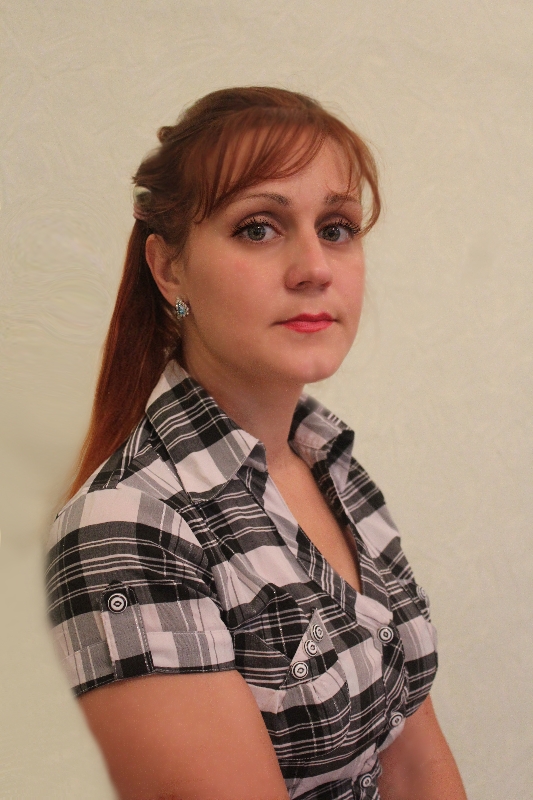 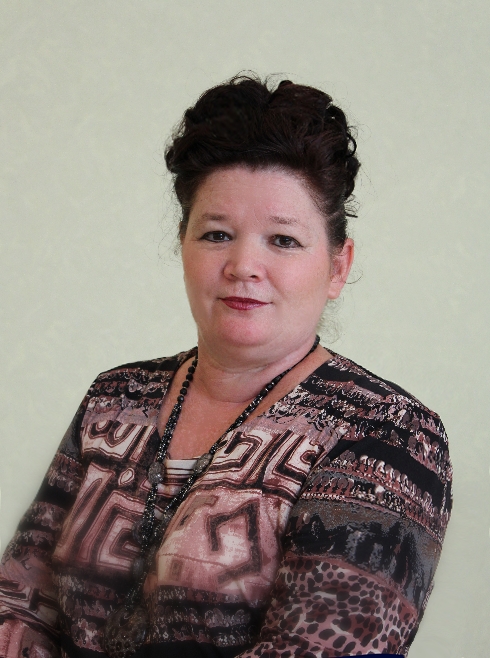 Иванова Ирина Анатольевна–  старший воспитательПреподаваемые дисциплины: реализация  основной программы «От рождения до школы»Ученая степень: нетУченое звание: нетОбразование: Высшее педагогическоеБарнаульский  Государственный педагогический университет Специальность: «Дошкольная педагогика и психология»Квалификация: «Преподаватель  дошкольной педагогики и психологии»Данные о повышении квалификации: ФГБНУ «Институт изучения детства, семьи и воспитания РАО» по теме: «Реализация образовательных областей, компетентное родительство. Управление ДОО: современные требования», 30 часов 01.03.2020Квалификационная категория: высшая по должности «старший воспитатель»Общий стаж работы:12 летСтаж работы: в должности 10 летКонтактный телефон: 8(38557)93184, 89237495828Супрунова Елена Ивановна - воспитатель группы «Почемучки»Преподаваемые дисциплины: реализация  основной программы «От рождения до школы»Ученая степень: нетУченое звание: нетОбразование: Среднее специальное  Бийское педагогическое училище от 21.04.1994г Специальность: «Дошкольное воспитание»Квалификация: «Воспитатель детского сада»Данные о повышении квалификации: АКИПКРО «Психолого-педагогическое сопровождение детей с ограниченными возможностями здоровья и детей-инвалидов в дошкольной образовательной организации»» 2019г, 24 часа.Квалификационная категория: первая по должности «Воспитатель»Общий стаж работы: 38 летСтаж работы : в должности 34  года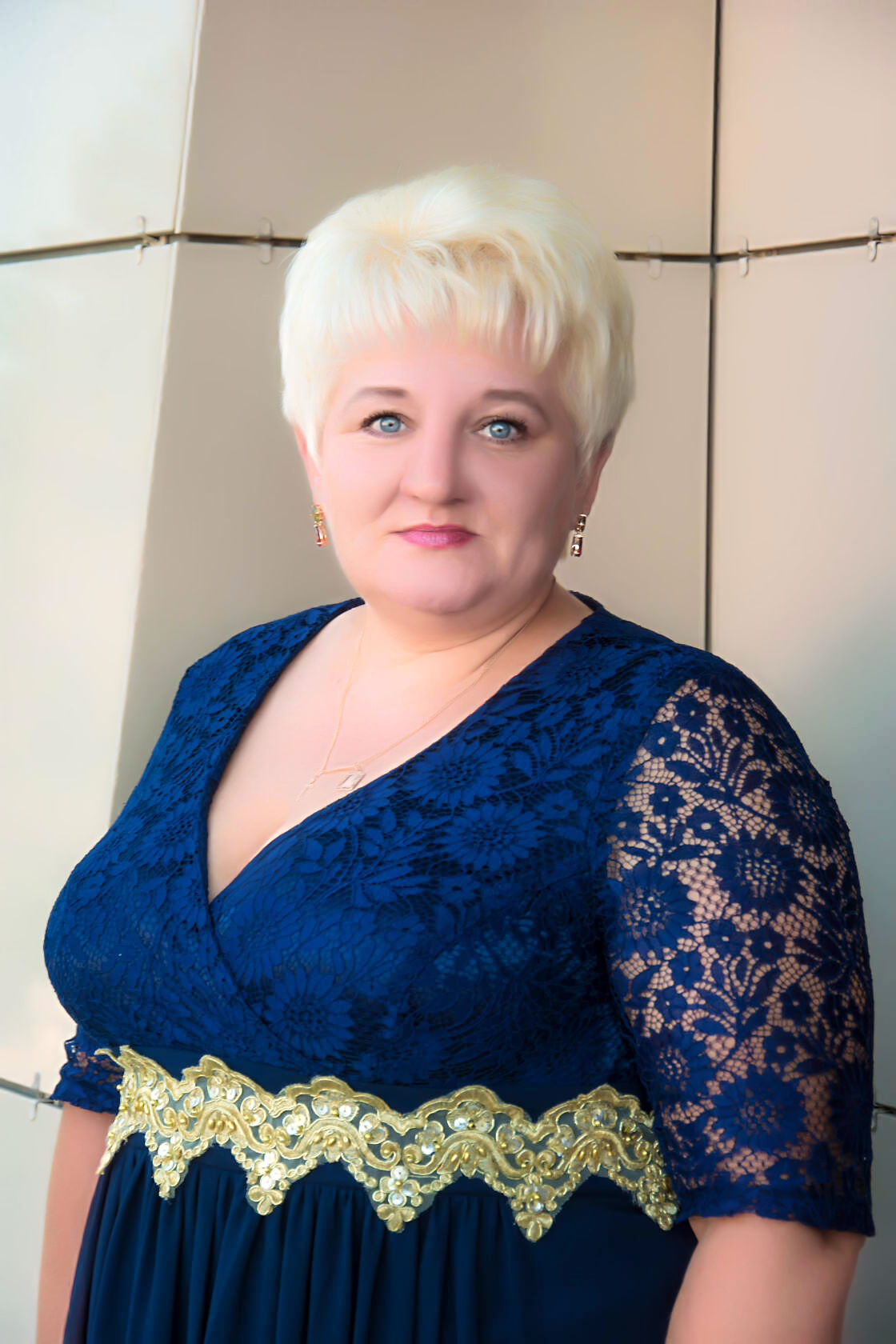 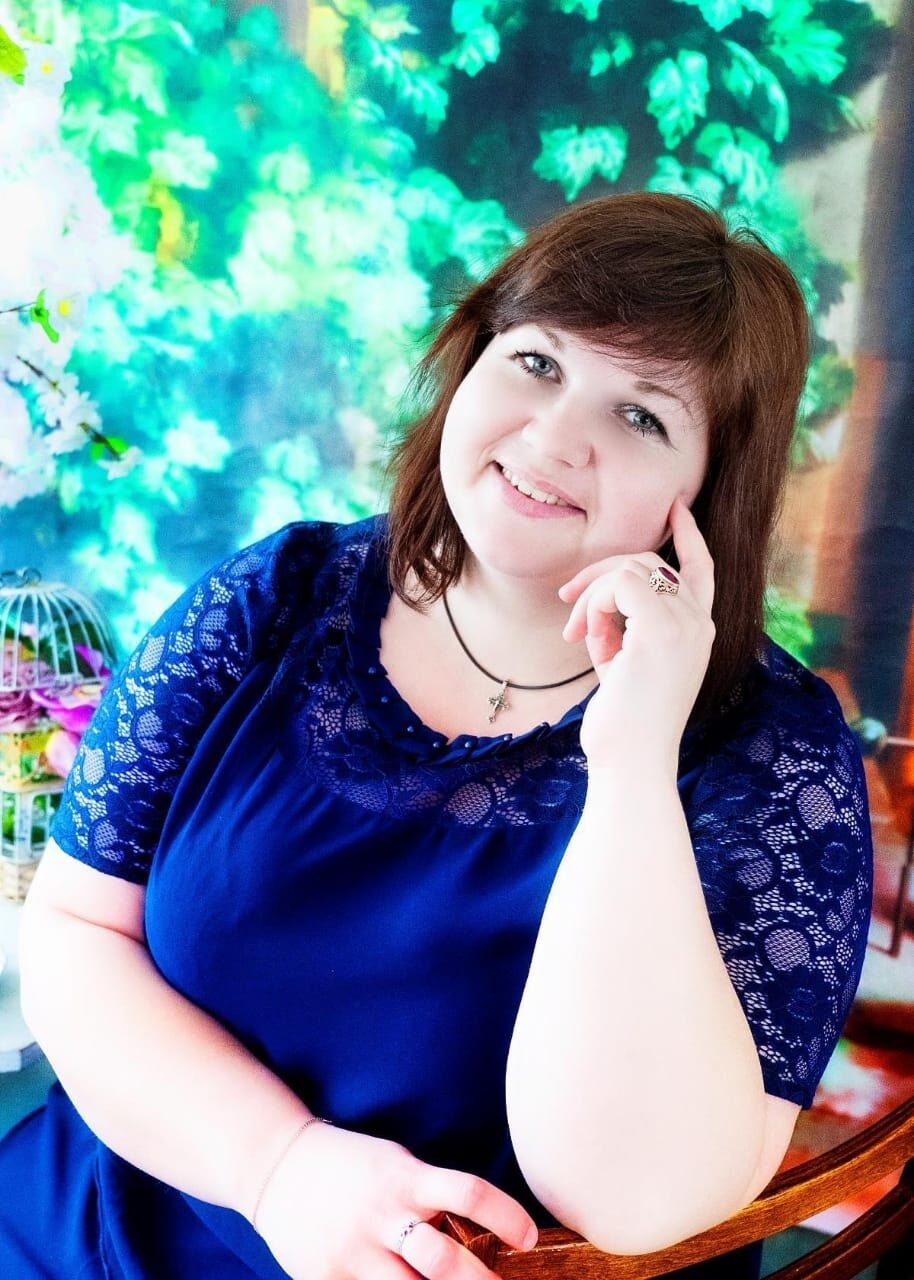 Вельмина Анна Александровна- воспитатель группы «Почемучки»Преподаваемые дисциплины: реализация  основной программы «От рождения до школы»Ученая степень: нетУченое звание: нетОбразование: Среднее специальное. РПК, 2003 год.Переподготовка КГБУ ДПО «АКИПКРО» «Основы теории и методики дошкольного воспитания». 264 часа, 2015 год.Специальность: «Дошкольное воспитание»Квалификация: «Воспитатель детского сада»Данные о повышении квалификации: ФГБНУ «Институт изучения детства, семьи и воспитания РАО» по теме: «Реализация образовательных областей, компетентное родительство. Управление ДОО: современные требования», 30 часов 01.03.2020Квалификационная категория: высшая по должности «Воспитатель»Общий стаж работы: 17 летСтаж работы: в должности  17 летШмыгалева Елена Николаевна-воспитатель группы «Юнга»Преподаваемые дисциплины: реализация  основной программы «От рождения до школы»Ученая степень: нетУченое звание: нетОбразование: Среднее специальное.  РПК, 2007 год.Переподготовка КГБУ ДПО «АКИПКРО» «Основы теории и методики дошкольного воспитания».264 часа, 2019 год.Специальность: «Дошкольное воспитание»Квалификация: «Воспитатель детского сада»Данные о повышении квалификации: ФГБНУ «Институт изучения детства, семьи и воспитания РАО» по теме: «Реализация образовательных областей, компетентное родительство. Управление ДОО: современные требования», 30 часов 01.03.2020Квалификационная категория: первая по должности «Воспитатель»Общий стаж работы: 2 годаСтаж работы: в должности 2 года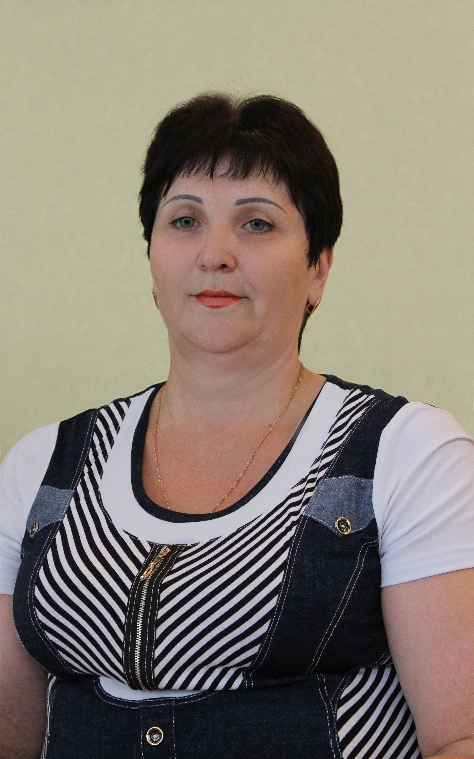 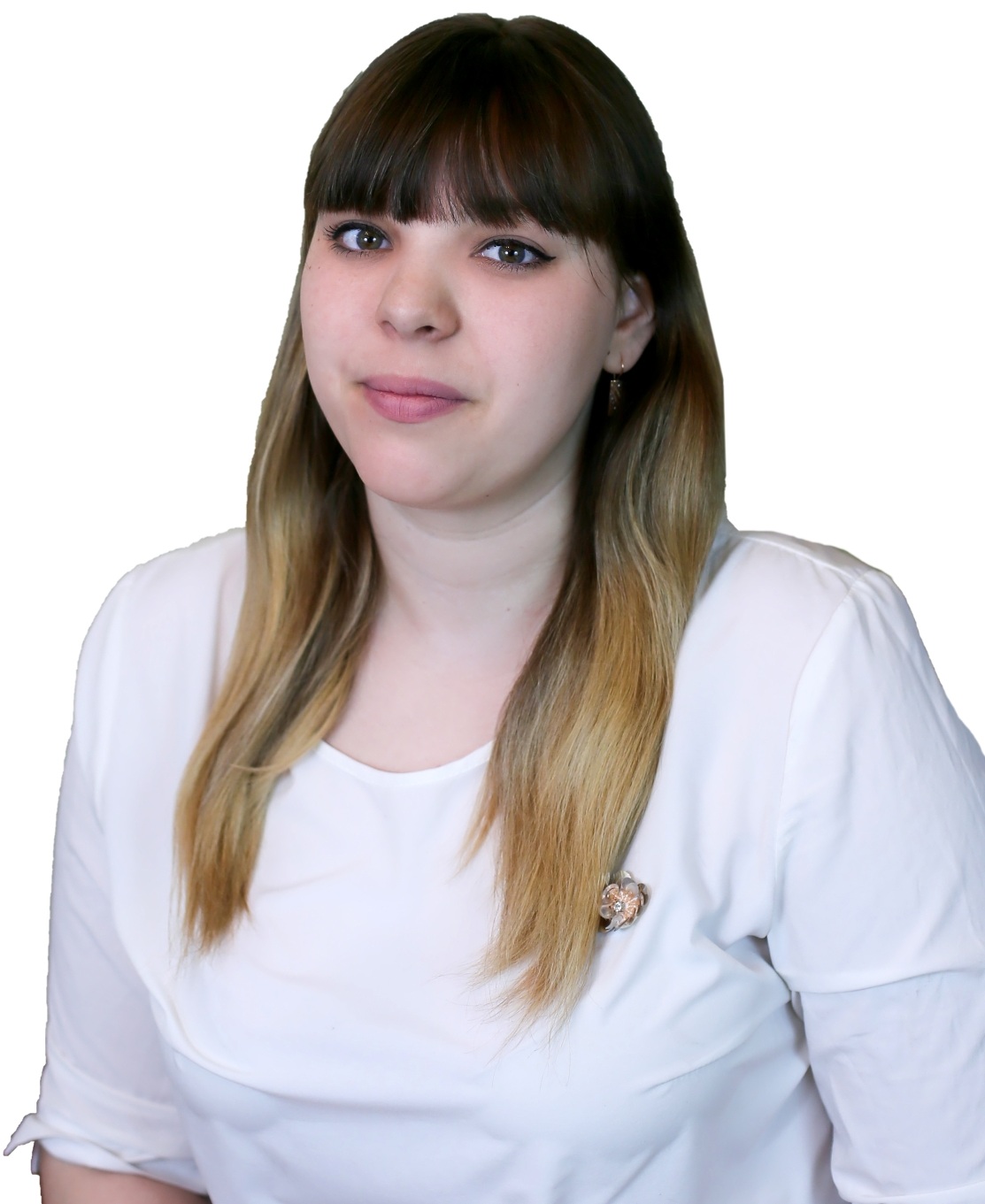 Загурская Людмила Степановна-воспитатель группы «Юнга»Преподаваемые дисциплины: реализация  основной программы «От рождения до школы»Ученая степень: нетУченое звание: нетОбразование: Среднее специальное.  Бийское педагогическое училище от 26.04.1983гСпециальность: «Дошкольное воспитание»Квалификация: «Воспитатель детского сада»Данные о повышении квалификации: ФГБНУ «Институт изучения детства, семьи и воспитания РАО» по теме: «Реализация образовательных областей, компетентное родительство. Управление ДОО: современные требования», 30 часов 01.03.2020Квалификационная категория: высшая по должности «Воспитатель»Общий стаж работы: 44 годаСтаж работы: в должности 42 годаСтец  Анна Николаевна- воспитатель группы «Капитошки»Преподаваемые дисциплины: реализация  основной программы «От рождения до школы»Ученая степень: нетУченое звание: нетОбразование: Среднее специальное. ДПО «АКИПКРО» «Основы теории и методики дошкольного воспитания». 264 часа, 2020 год.Специальность: «Дошкольное воспитание»Квалификация: «Воспитатель детского сада»Данные о повышении квалификации: ФГБНУ «Институт изучения детства, семьи и воспитания РАО» по теме: «Реализация образовательных областей, компетентное родительство. Управление ДОО: современные требования», 30 часов 01.03.2020Квалификационная категория: нетОбщий стаж работы: 1 годСтаж работы: в должности  1 год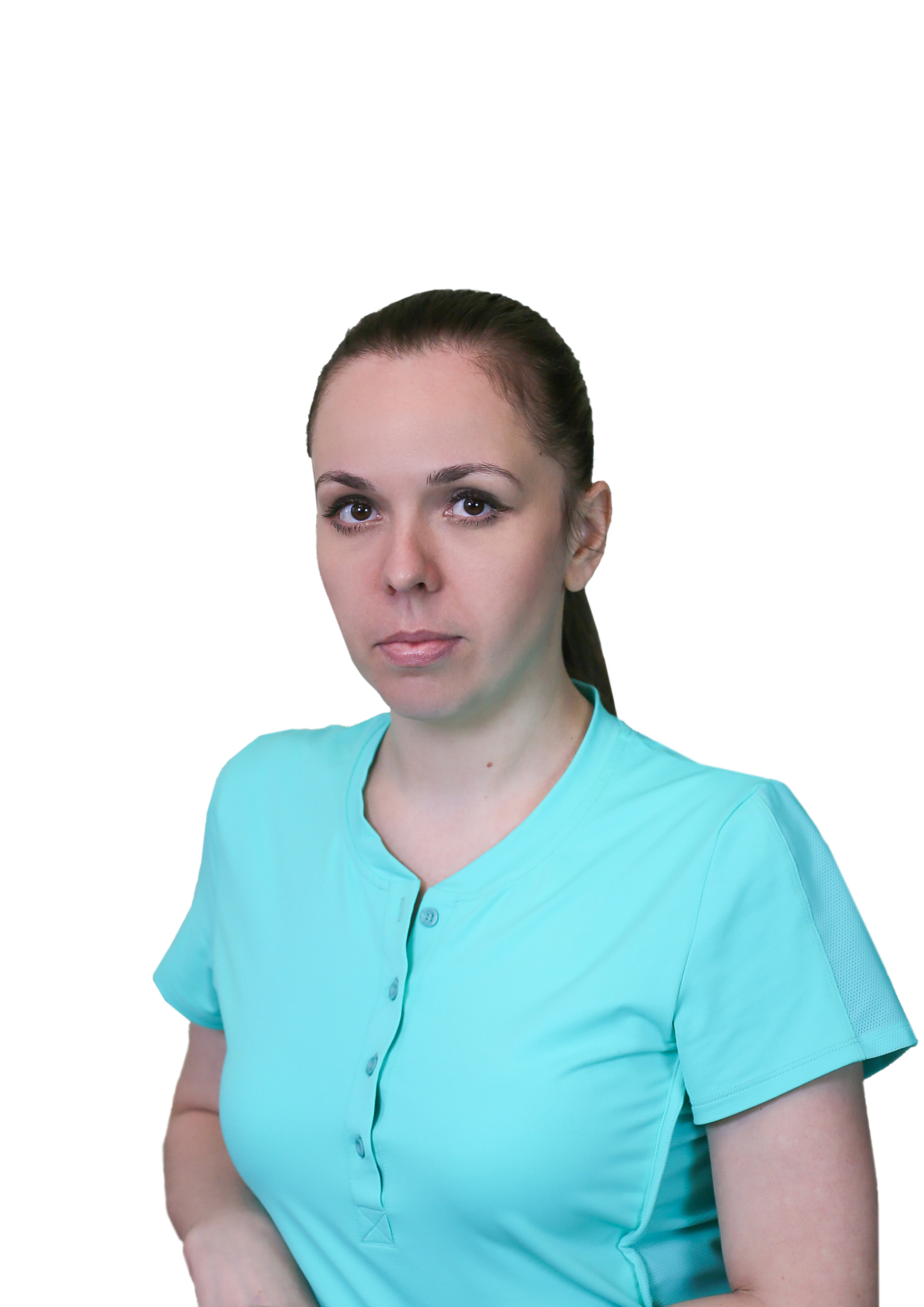 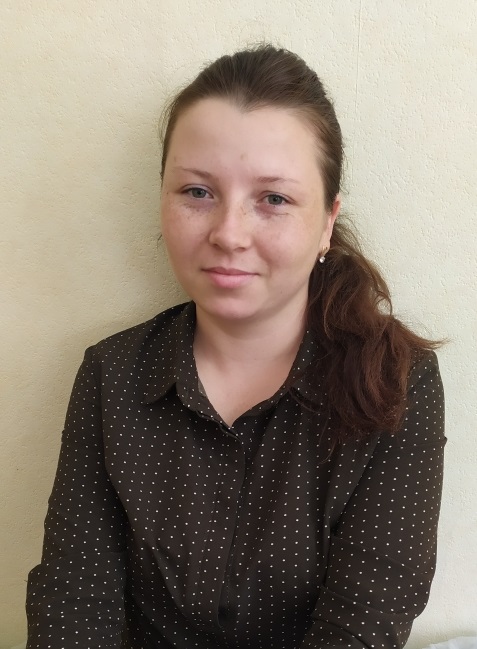 Петрова Светлана Александровна- воспитатель группы «Разумей-ка»Инструктор по физическому воспитаниюПреподаваемые дисциплины: реализация  основной программы «От рождения до школы»Физическое воспитаниеУченая степень: нетУченое звание: нетОбразование: Среднее специальное  Переподготовка КГБУ ДПО «АКИПКРО» «Основы теории и методики дошкольного воспитания». 264 часа, 2019 год.Специальность: «Дошкольное образование»Квалификация: «Воспитатель детского сада»Данные о повышении квалификации: ФГБНУ «Институт изучения детства, семьи и воспитания РАО» по теме: «Реализация образовательных областей, компетентное родительство. Управление ДОО: современные требования», 30 часов 01.03.2020Квалификационная категория: нетОбщий стаж работы: 2 годаСтаж работы: в должности 2 годаУльянова Наталья Алексеевна- воспитатель группы «Капитошки»Преподаваемые дисциплины: реализация  основной программы «От рождения до школы»Ученая степень: нетУченое звание: нетОбразование: Среднее специальное. РПК от 26.06.2019 годСпециальность: «Дошкольное образование»Квалификация: «Воспитатель детского сада»Данные о повышении квалификации: ФГБНУ «Институт изучения детства, семьи и воспитания РАО» по теме: «Реализация образовательных областей, компетентное родительство. Управление ДОО: современные требования», 30 часов 01.03.2020Квалификационная категория: нетОбщий стаж работы: 2 годаСтаж работы: в должности  2 года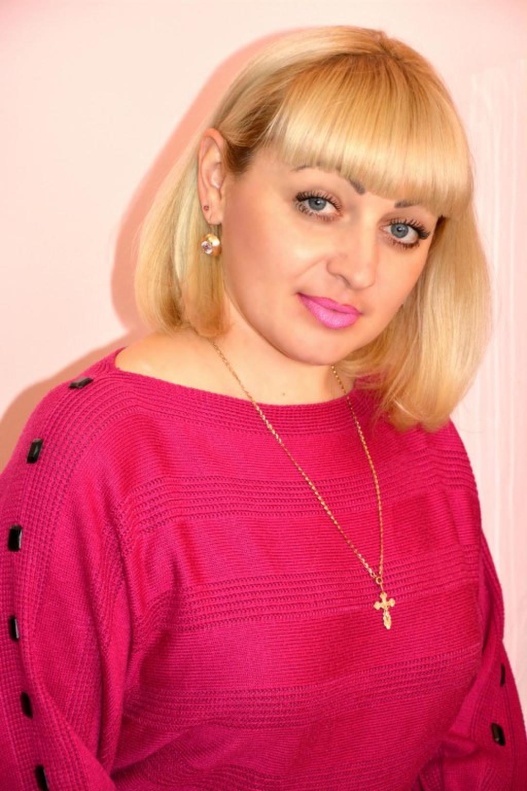 Швец Светлана Юрьевна – музыкальный руководительПреподаваемые дисциплины: музыкальное воспитаниеУченая степень: нетУченое звание: нетОбразование: Среднее специальное  Рубцовское музыкальное   училище  от 07.06.2001гСпециальность: «Хоровое дирижирование»Квалификация: «преподаватель, руководитель творческого коллектива»Данные о повышении квалификации: ФГБНУ «Институт изучения детства, семьи и воспитания РАО» по теме: «Реализация образовательных областей, компетентное родительство. Управление ДОО: современные требования», 30 часов 01.03.2020Квалификационная категория: первая по должности «Музыкальный руководитель»Общий стаж работы:16 летСтаж работы: в должности 16 лет